     MIĘDZYSZKOLNY OŚRODEK SPORTOWY KRAKÓW-WSCHÓD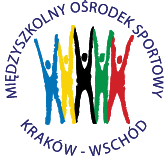 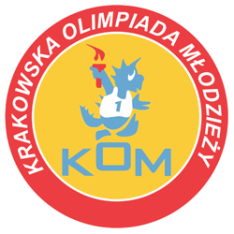 Adres: Centrum Rozwoju Com Com Zoneul. Ptaszyckiego 6 – P 09,  31 – 979 Krakówtel/fax: 12 685 58 25,   email:  biuro@kom.krakow.plwww.kom.krakow.plKraków, 27.02.2017r.KRAKOWSKA OLIMPIADA MŁODZIEŻY 2016/17 – LICEALIADANARCIARSTWO ALPEJSKIE /24.02.2017r./ - KLASYFIKACJA DRUŻYNOWA CHŁOPCÓW.SZKOŁAZAWODNIKZAWODNIKZAWODNIKRAZEM PKTMIEJSCEPKT DO WSPÓŁZAW KOMI LO1816943112II LO2015136210X LO17662939ZS Łączności19112148IV LO13411857VII LO11321666LO Gortat141-1575LO SAL12111484V LO101-1193ZS Elektr. 181110102VI LO71-8111VIII LO1113121III SLO1113131LO Prez.1113141LO Pijarów1113151XIII LO1113171ZS Energ.1113191VIII PALO11-2161ZS PM11-2181XX LO21--21Udział1